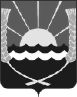 РОССИЙСКАЯ ФЕДЕРАЦИЯРОСТОВСКАЯ ОБЛАСТЬАЗОВСКИЙ РАЙОНМУНИЦИПАЛЬНОЕ ОБРАЗОВАНИЕ«КРАСНОСАДОВСКОЕ СЕЛЬСКОЕ ПОСЕЛЕНИЕ»СОБРАНИЕ ДЕПУТАТОВКРАСНОСАДОВСКОГО СЕЛЬСКОГО ПОСЕЛЕНИЯПЯТОГО  СОЗЫВАРЕШЕНИЕ № 11«08»  октября   2021  г.                                                                     п. Красный Сад                                            Рассмотрев заявления депутатов Собрания депутатов  Красносадовского сельского поселения, учитывая предложения Председателя Собрания депутатов Красносадовского сельского поселения, руководствуясь Уставом муниципального образования «Красносадовское сельское поселение», Собрание депутатов Красносадовского  сельского поселенияРЕШИЛО:1. Избрать в состав комиссии  по  вопросам землеустройства:- Слюсаренко Оксану Владимировну;- Ширыкалову Евгению Александровну;- Титаренко Татьяну Алексеевну.2. Председателем комиссии  по  вопросам землеустройства избрать Слюсаренко Оксану Владимировну.  3. Заместителем председателя комиссии по  вопросам землеустройства избрать Ширыкалову Евгению Александровну.       Председатель Собрания депутатов-глава Красносадовского сельского поселения                                        А.В.Куцова                                                                                                                   Об избрании председателя, заместителя председателя  и членов постоянной комиссии  по  вопросам землеустройства  Собрания депутатов Красносадовского  сельского поселения